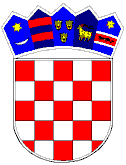 REPUBLIKA HRVATSKAVUKOVARSKO-SRIJEMSKA ŽUPANIJA				PRIJEDLOGOPĆINA TOMPOJEVCIOPĆINSKO VIJEĆEKLASA: 421-02/16-04/URBROJ: 2196/07-16-1Tompojevci, ______ 2016. god.Na temelju članka 7. stavak 2. Zakona o financiranju političkih aktivnosti i izborne promidžbe  ("Narodne novine" broj 24/11, 61/11, 27/13, 02/14 i 96/16) i članka 29. Statuta Općine Tompojevci („Službeni vjesnik“ Vukovarsko-srijemske županije br. 05/13, 02/15 i 05/16),  Općinsko vijeće Općine Tompojevci na  20.  sjednici održanoj u Tompojevcima  ______ 2016. godine, donijelo je:ODLUKUo raspoređivanju sredstava za rad političkih stranaka i nezavisnih vijećnika/ca u Općinskom vijeću Općine Tompojevci za 2017. godinu Članak 1.Ovom Odlukom utvrđuje se visina sredstava i način raspoređivanja sredstava za rad političkih stranaka i nezavisnih vijećnika/ca zastupljenih u Općinskom vijeću Općine Tompojevci.Članak 2.Sredstava za rad političkih stranaka i nezavisnih vijećnika/ca u Općinskom vijeću za 2017. godinu osiguravaju se u proračunu Općine Tompojevci u iznosu od 12.100,00 kn.Članak 3. Pravo na financiranje iz sredstava Proračuna Općine Tompojevci, prema ovoj Odluci, imaju one političke stranke, nezavisne liste odnosno nezavisni vijećnici/ce, koje djeluju na području Općine Tompojevci, čiji je najmanje jedan kandidat/kinja izabran za vijećnika/cu Općinskog vijeća Općine Tompojevci ( u daljnjem tekstu Općinsko vijeće ).Članak 4.Sredstva iz članka 2. ove Odluke raspoređuju se na način da se utvrdi jednaki iznos za svakog vijećnika/cu u Općinskom vijeću, tako da pojedinoj političkoj stranci pripadaju sredstva razmjerno broju njezinih vijećnika/ca u trenutku konstituiranja Općinskog vijeća.Ukoliko pojedini vijećnik/ca ( vijećnici/ce ) nakon konstituiranja Općinskog vijeća napuste ili promijene članstvo u političkoj stranci, financijska sredstva koja se raspoređuju sukladno stavku 1. ovoga članka, ostaju političkoj stranci kojoj je vijećnik/ca pripadao u trenutku konstituiranja Općinskog vijeća.U slučaju udruživanja dviju ili više političkih stranaka, financijska sredstva koja se raspoređuju sukladno stavku 1. ovog članka, pripadaju političkoj stranci koja je pravni slijednik političkih stranaka koje su udruživanjem prestale postojati                                                     Članak 5.Za svakog izabranog vijećnika/ce podzastupljenog spola, političkim strankama i nezavisnim listama, odnosno nezavisnim vijećnicima pripada i pravo na naknadu u visini od 10% iznosa predviđenog po vijećniku/ci, a određenog u čl. 4 st.1. ove Odluke.       Članak 6.Za svakog izabranog vijećnika/ce sukladno članku 4. ove Odluke, utvrđuje se iznosu od 1.000,00 kn za 2017. god. Za svakog izabranog vijećnika/ce podzastupljenog spola, sukladno članka 5. ove odluke, utvrđuje se iznosu od 1.100,00 kn za 2017. god.Prema sadašnjem sastavu Općinskog vijeća, pod zastupljeni spol u Općinskom vijeću čine žene.Članak 7.Stupanjem na snagu ove Odluke, sastav Općinskog vijeća je slijedeći:Članak 8.Sredstva iz članka 2. ove Odluke, raspoređuju se za rad političkih stranaka i nezavisnih vijećnika/ca u Općinskom vijeću, kako slijedi:Članak 9.Sredstva raspoređena prema članku  8. ove Odluke doznačuju se na žiro račun  političkih stranaka, odnosno na poseban račun vijećnika/ca izabranih s liste grupe birača ( nezavisni vijećnika/ca), tromjesečno u jednakim iznosima.Članak 10.Ova odluka objavit će se u „Službenom vjesniku“ Vukovarsko-srijemske županije, a stupa na snagu od 1.01.2017. godine.	                            Predsjednik Općinskog vijeća                                                                                              Dubravko MartićNaziv stranke i skraćeni nazivUkupan brojmuškaracaUkupan brojženaUkupan brojčlanovaKANDIDACIJSKA LISTA GRUPE BIRAČA516HRVATSKA DEMOKRATSKA ZAJEDNICA - HDZ303HRVATSKA STRANKA PRAVA DR. ANTE STARČEVIĆ - HSP AS101HRVATSKA SELJAČKA STRANKA - HSS202UKUPNO11112Naziv stranke i skraćeni nazivSredstvaSredstvaUkupna sredstvaMUŠKIŽENE1.000.1.100.KANDIDACIJSKA LISTA GRUPE BIRAČA5.000.1.100.6.100.HRVATSKA DEMOKRATSKA ZAJEDNICA - HDZ3.000.03.000.HRVATSKA STRANKA PRAVA DR. ANTE STARČEVIĆ - HSP AS1.000.01.000.HRVATSKA SELJAČKA STRANKA - HSS2.000.02.000.UKUPNO11.000.1.100.12.100.